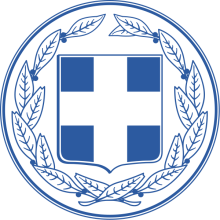 ΕΛΛΗΝΙΚΗ ΔΗΜΟΚΡΑΤΙΑΔΗΜΟΣ ΚΑΛΑΜΑΡΙΑΣ                                                                 Καλαμαριά 281/04/2023ΔΗΜΟΤΙΚΗ ΕΜΠΟΡΙΚΗ	                                                             Αριθ. Πρωτ.: 222ΤΟΥΡΙΣΤΙΚΗ ΕΠΙΧΕΙΡΗΣΗ				           		ΚΑΛΑΜΑΡΙΑΣ ΑΝΩΝΥΜΗ ΕΤΑΙΡΕΙΑ ΟΤΑ	ΠΛΑΖ ΑΡΕΤΣΟΥ ΚΑΛΑΜΑΡΙΑ Τ.Κ. 55110 Τ.Θ. 20109							Πληροφορίες: Αναστασία Γιαννακάκη						Τηλέφωνο: 2310 454453fax: 2310 454485 email:info @detek.gr							ΑΝΑΚΟΙΝΩΣΗ υπ' αριθμ. ΣΟΧ 2/2023για την πρόσληψη προσωπικού με σύναψη ΣΥΜΒΑΣΗΣ ΕΡΓΑΣΙΑΣ ΟΡΙΣΜΕΝΟΥ ΧΡΟΝΟΥΗ ΔΗΜΟΤΙΚΗ ΕΜΠΟΡΙΚΗ ΤΟΥΡΙΣΤΙΚΗ ΕΠΙΧΕΙΡΗΣΗ ΚΑΛΑΜΑΡΙΑΣ ΑΕ ΟΤΑΈχοντας υπόψη:Τις διατάξεις των άρθρων 37 έως και 42 του Ν. 4765/2021 «Εκσυγχρονισμός του συστήματος προσλήψεων στον δημόσιο τομέα και ενίσχυση του Ανώτατου Συμβουλίου Επιλογής Προσωπικού (Α.Σ.Ε.Π.) και λοιπές διατάξεις» (ΦΕΚ 6/τ. Α΄/15-1-2021), όπως ισχύει.Τις διατάξεις του Ν. 3852/2010 «Νέα Αρχιτεκτονική της Αυτοδιοίκησης και της Αποκεντρωμένης Διοίκησης - Πρόγραμμα Καλλικράτης» (ΦΕΚ 87/τ. Α΄/7-6-2010), όπως έχουν τροποποιηθεί και ισχύουν. Τις διατάξεις του άρθρου 107 του Ν. 4483/2017 (ΦΕΚ 107/τ. Α΄/31-7-2017) με τις οποίες αντικαταστάθηκαν οι όμοιες του άρθρου 12 παρ. 14 του Ν. 4071/2012 (Α΄ 85), όπως ισχύει.Τις διατάξεις του άρθρου 51 «Εκκίνηση ημερομηνίας κατάρτισης συμβάσεων – Τροποποίηση άρθρου δεύτερου ν. 4528/2018» του Ν. 4954/2022 (ΦΕΚ 136/τ. Α΄/09-07-2022).Τις διατάξεις του άρθρου 27 «Ρύθμιση προσλήψεων και υπηρεσιακών μεταβολών κατά την προεκλογική περίοδο - Τροποποίηση άρθρου 28 ν. 2190/1994» του ν.5043/2023 (ΦΕΚ 91/τ. Α΄/13-04-2023).Τον Κανονισμό (ΕΕ) 2016/679 του Ευρωπαϊκού Κοινοβουλίου και του Συμβουλίου της 27ης Απριλίου 2016 για την προστασία των φυσικών προσώπων έναντι της επεξεργασίας των δεδομένων προσωπικού χαρακτήρα και για την ελεύθερη κυκλοφορία των δεδομένων αυτών και την κατάργηση της οδηγίας 95/46/ΕΚ (Γενικός Κανονισμός για την Προστασία Δεδομένων), καθώς και τις διατάξεις του νόμου του Ελληνικού Κοινοβουλίου 4624/2019 (ΦΕΚ 137/Α’) «Αρχή Προστασίας Δεδομένων Προσωπικού Χαρακτήρα, μέτρα εφαρμογής του Κανονισμού (ΕΕ) 2016/679 του Ευρωπαϊκού Κοινοβουλίου και του Συμβουλίου της 27ης Απριλίου 2016 για την προστασία των φυσικών προσώπων έναντι της επεξεργασίας δεδομένων προσωπικού χαρακτήρα και ενσωμάτωση στην εθνική νομοθεσία της Οδηγίας (ΕΕ) 2016/680 του Ευρωπαϊκού Κοινοβουλίου και του Συμβουλίου της 27ης Απριλίου 2016 και άλλες διατάξεις».Τις διατάξεις του Π.Δ. 85/2022 «Καθορισμός Προσόντων Διορισμού σε φορείς του δημοσίου (Προσοντολόγιο-Κλαδολόγιο)» (ΦΕΚ 232/τ.Α΄/17-12-2022).Την υπ’ αριθ. 6/23/17-2-2023 απόφαση του Διοικητικού Συμβουλίου της Δημοτικής - Εμπορικής - Τουριστικής Επιχείρησης Καλαμαριάς Ανώνυμη Εταιρεία Ο.Τ.Α. (ΔΕTEK AE ΟΤΑ) με θέμα: «Προγραμματισμός προσλήψεων ιδιωτικού δικαίου ορισμένου χρόνου, με κάλυψη της δαπάνης υπό τη μορφή αντιτίμου (άρθρου 48, νόμος 4325/2015) έτους 2023».Το υπ’ αριθ. πρωτ. 43174/23-3-2023 έγγραφο της Αποκεντρωμένης Διοίκησης Μακεδονίας –Θράκης με θέμα: «Εισηγητική έκθεση για πρόσληψη προσωπικού ιδιωτικού δικαίου ορισμένου χρόνου στο ΝΠΙΔ με την επωνυμία «Δημοτική – Εμπορική – Τουριστική Επιχείρηση Καλαμαριάς Ανώνυμη Εταιρεία Ο.Τ.Α. (ΔΕΤΕΚ Α.Ε.) Δήμου Καλαμαριάς Νομού Θεσσαλονίκης, με αντίτιμο ή λοιπές αντικαταβολές». Την υπ’ αριθ. πρωτ. 28062/31-3-2023 (Α.Δ.Α: 6ΜΦ646ΜΤΛ6-Τ0Ω) απόφαση του Υπουργού Εσωτερικών με την οποία εγκρίθηκε για την Δημοτική - Εμπορική - Τουριστική Επιχείρηση Καλαμαριάς Ανώνυμη Εταιρεία Ο.Τ.Α. (ΔΕTEK AE ΟΤΑ) η πρόσληψη προσωπικού πενήντα ενός (51) ατόμων με σχέση εργασίας ιδιωτικού δικαίου ορισμένου χρόνου για την κάλυψη αναγκών με την παροχή υπηρεσιών έναντι αντιτίμου, σύμφωνα με το υπ’ αριθ. πρωτ. 28314/4-04-2023 έγγραφο του Υπουργείου Εσωτερικών με θέμα: «Έγκριση πρόσληψης προσωπικού με σχέση εργασίας ιδιωτικού δικαίου ορισμένου χρόνου (με αντίτιμο)».Τον Εσωτερικό Κανονισμό Υπηρεσιών της Δημοτικής Εμπορικής - Τουριστικής Επιχείρησης Καλαμαριάς  (ΔΕΤΕΚ ΑΕ)  ΟΤΑ, όπως τροποποιήθηκε και ισχύει.Την υπ’ αριθ. πρωτ. 69/3-3-2023 βεβαίωση του Διευθύνοντα Συμβούλου της ΔΕΤΕΚ ΑΕ ΟΤΑ περί ύπαρξης των σχετικών πιστώσεων για την κάλυψη της δαπάνης μισθοδοσίας του υπό πρόσληψη προσωπικού της παρούσας Ανακοίνωσης.ΑΝΑΚΟΙΝΩΝΕΙ Την πρόσληψη, με σύμβαση εργασίας ιδιωτικού δικαίου ορισμένου χρόνου, συνολικά  πενήντα ενός (51) ατόμων για την κάλυψη εποχικών ή παροδικών αναγκών της Δημοτικής Εμπορικής Τουριστικής Επιχείρησης Καλαμαριάς ΑΕ ΟΤΑ, που εδρεύει στην Καλαμαριά της Περιφερειακής Ενότητας Θεσσαλονίκης, και συγκεκριμένα του εξής, ανά υπηρεσία, έδρα, ειδικότητα και διάρκεια σύμβασης, αριθμού ατόμων (βλ. ΠΙΝΑΚΑ Α), με τα αντίστοιχα απαιτούμενα (τυπικά και τυχόν πρόσθετα) προσόντα (βλ. ΠΙΝΑΚΑ Β).ΕΠΙΣΗΜΑΝΣΗ: Οι επιλεγέντες/είσες ως προσληπτέοι/έες των ανωτέρω ειδικοτήτων οφείλουν να προσκομίσουν κατά την πρόσληψη στο Φορέα Πιστοποιητικό υγείας σύμφωνα με την υπ. αριθμ. Υ1γ./Γ.Π/οικ. 35797 (ΦΕΚ 1199/τβ/11-04-2012) Υπουργική Απόφαση. Σε περίπτωση μη προσκόμισης του ανωτέρω Πιστοποιητικού η σχετική απόφαση πρόσληψης ανακαλείται και οι επιλεγέντες/είσες ή προσληφθέντες/είσες υποψήφιοι/ες αντικαθίστανται με άλλους από τους εγγεγραμμένους και διαθέσιμους στον πίνακα των οικείων ειδικοτήτων, κατά τη σειρά εγγραφής τους σε αυτόν, που διαθέτουν το ανωτέρω Πιστοποιητικό υγείας.Οι υποψήφιοι των ανωτέρω ειδικοτήτων πρέπει να είναι ηλικίας από 18 έως 67 ετών και κατ’ εξαίρεση, έως 70 ετών, όσοι έχουν συμπληρώσει το εξηκοστό έβδομο (67ο) έτος της ηλικίας και δεν έχουν συνταξιοδοτηθεί από το δημόσιο ταμείο ή άλλον ασφαλιστικό φορέα					ΒΑΘΜΟΛΟΓΗΣΗ ΚΡΙΤΗΡΙΩNΗ σειρά κατάταξης μεταξύ των υποψηφίων καθορίζεται με βάση τα ακόλουθα κριτήρια:Σημείωση: Οι εξαιρέσεις της παρ. 2 του άρθρου 6 εφαρμόζονται και στις περιπτώσεις του άρθρου 37 του ν. 4765/2021, σύμφωνα με την παρ. 3 του άρθρου 39 του ως άνω νόμου.ΕΜΠΕΙΡΙΑΒΑΘΜΟΛΟΓΟΥΜΕΝΗ ΕΜΠΕΙΡΙΑ ΥΠΟΨΗΦΙΩΝ ΚΑΤΗΓΟΡΙΑΣ ΔΕΥΤΕΡΟΒΑΘΜΙΑΣ (ΔΕ)  ΕΚΠΑΙΔΕΥΣΗΣ.ΒΑΘΜΟΛΟΓΟΥΜΕΝΗ ΕΜΠΕΙΡΙΑ ΥΠΟΨΗΦΙΩΝ ΚΑΤΗΓΟΡΙΑΣ ΥΠΟΧΡΕΩΤΙΚΗΣ (ΥΕ) ΕΚΠΑΙΔΕΥΣΗΣ.Οι τρόποι υπολογισμού της εμπειρίας για τις ανωτέρω ειδικότητες περιγράφονται αναλυτικά στο «Παράρτημα ανακοινώσεων Συμβάσεων εργασίας Ορισμένου Χρόνου (ΣΟΧ)» με σήμανση έκδοσης «10-6-2021» (βλ. ΚΕΦΑΛΑΙΟ IΙ., ενότητα Ε., υποενότητα «ΤΡΟΠΟΙ ΥΠΟΛΟΓΙΣΜΟΥ ΕΜΠΕΙΡΙΑΣ»).Επισημαίνεται ότι η Υπεύθυνη Δήλωση για την απόδειξη της εμπειρίας, όπου απαιτείται, προσκομίζεται σε κάθε περίπτωση σύμφωνα με το ανωτέρω Παράρτημα, καθόσον η βεβαίωση προϋπηρεσίας του Hλεκτρονικού Εθνικού Φορέα Κοινωνικής Ασφάλισης (e-ΕΦΚΑ) έχει καθαρά πληροφοριακό χαρακτήρα ως προς την ειδικότητα, σύμφωνα με το υπ’ αριθ. 8657/12-1-2021 έγγραφο του Τμήματος Ασφάλισης Μισθωτών του e-ΕΦΚΑ.ΑΠΑΡΑΙΤΗΤΑ ΔΙΚΑΙΟΛΟΓΗΤΙΚΑΟι υποψήφιοι για την απόδειξη των ΑΠΑΙΤΟΥΜΕΝΩΝ ΠΡΟΣΟΝΤΩΝ (βλ. ΠΙΝΑΚΑ Β), των λοιπών ιδιοτήτων τους και της εμπειρίας τους οφείλουν να  υποβάλλουν είτε αυτοπροσώπως είτε ταχυδρομικά με συστημένη επιστολή, όλα τα  απαιτούμενα από την παρούσα Ανακοίνωση και το «Παράρτημα ανακοινώσεων Συμβάσεων εργασίας Ορισμένου Χρόνου (ΣΟΧ)» με σήμανση έκδοσης «10-06-2021» δικαιολογητικά, σύμφωνα με τα οριζόμενα στο ΚΕΦΑΛΑΙΟ Ι: «ΑΠΑΡΑΙΤΗΤΑ ΔΙΚΑΙΟΛΟΓΗΤΙΚΑ ΣΥΜΜΕΤΟΧΗΣ» του  ανωτέρω Παραρτήματος.ΚΕΦΑΛΑΙΟ ΠΡΩΤΟ: Δημοσίευση της Ανακοίνωσης Περίληψη της παρούσας Ανακοίνωσης, η οποία πρέπει να περιέχει υποχρεωτικά τα προβλεπόμενα στην παρ. 1 του άρθρου 41 του Ν. 4765/2021 στοιχεία και τα όρια ηλικίας της παρ.1 του άρθρου 39 του ως άνω νόμου, να δημοσιευθεί σε δύο (2) ημερήσιες ή εβδομαδιαίες τοπικές εφημερίδες της Περιφερειακής Ενότητας Θεσσαλονίκης, εφόσον εκδίδονται. Σε περίπτωση που εκδίδεται μία εφημερίδα (ημερήσια ή εβδομαδιαία) η δημοσίευση θα γίνει στην εφημερίδα αυτή δύο (2) φορές.Το ΑΣΕΠ αναρτά την Ανακοίνωση στο διαδικτυακό του τόπο, μετά την κοινοποίηση της  έγκρισής της.  Εντός είκοσι (20) ημερών από την κοινοποίηση ή έγκριση ή τροποποίησή της από το Α.Σ.Ε.Π., η Ανακοίνωση [μαζί με το «Παράρτημα ανακοινώσεων Συμβάσεων εργασίας Ορισμένου Χρόνου (ΣΟΧ)» με σήμανση έκδοσης «10-6-2021» και την προθεσμία υποβολής των αιτήσεων, να αναρτηθούν στο κατάστημα της Δημοτικής Εμπορικής Τουριστικής Επιχείρησης Καλαμαριάς ΑΕ ΟΤΑ, στο δικτυακό τόπο της υπηρεσίας μας (www.detek.gr) και στο χώρο των ανακοινώσεων του δημοτικού καταστήματος του Δήμου Καλαμαριάς, στον οποίο εδρεύει η υπηρεσία. Επιπλέον, να αναρτηθεί και στο πρόγραμμα «Διαύγεια». Για κάθε ανάρτηση που διενεργείται σε κατάστημα, θα συνταχθεί και σχετικό πρακτικό ανάρτησης (σύμφωνα με την παρ. 2 του άρθρου 41 του Ν. 4765/2021, όπως ισχύει), το οποίο θα αποσταλεί αυθημερόν στο ΑΣΕΠ στο e-mail: sox@asep.gr.ΚΕΦΑΛΑΙΟ ΔΕΥΤΕΡΟ: Υποβολή αιτήσεων συμμετοχήςΟι ενδιαφερόμενοι καλούνται να συμπληρώσουν την αίτηση με κωδικό εντυπο ασεπ ΣΟΧ 2ΔΕ/ΥΕ και να την υποβάλουν, μαζί με τα απαιτούμενα από την παρούσα Ανακοίνωση δικαιολογητικά, είτε αυτοπροσώπως, είτε με άλλο εξουσιοδοτημένο από αυτούς πρόσωπο, εφόσον η εξουσιοδότηση φέρει την υπογραφή τους θεωρημένη από δημόσια αρχή είτε ταχυδρομικά με συστημένη επιστολή, στα γραφεία της υπηρεσίας μας στην ακόλουθη διεύθυνση: ΔΕΤΕΚ Καλαμαριάς, Πλαζ Αρετσούς, Τ.Θ. 20109, Τ.Κ. 55110 – Καλαμαριά, υπόψη κ. Αναστασίας Γιαννακάκη (τηλ. επικοινωνίας: 2310454453). Στην περίπτωση αποστολής των αιτήσεων ταχυδρομικώς το εμπρόθεσμο των αιτήσεων κρίνεται με βάση την ημερομηνία που φέρει ο φάκελος αποστολής, ο οποίος μετά την αποσφράγισή του επισυνάπτεται στην αίτηση των υποψηφίων.Επισημαίνεται ότι σύμφωνα με το νέο Ευρωπαϊκό Γενικό Κανονισμό Προστασίας Δεδομένων (ΕΕ) 2016/679 γνωστό ως GDPR, που ετέθη σε εφαρμογή τον Μάιο 2018, καθιερώνεται ενιαίο νομικό πλαίσιο για την προστασία των προσωπικών δεδομένων σε όλα τα κράτη μέλη της ΕΕ. Για το λόγο αυτό, η συμμετοχή των υποψηφίων στη διαδικασία πρόσληψης με την οικειοθελή υποβολή αίτησης με τα συνημμένα σε αυτή δικαιολογητικά προς τον Φορέα, συνεπάγεται τη συναίνεση του υποψηφίου για τη συλλογή και επεξεργασία των δεδομένων προσωπικού χαρακτήρα που τους αφορούν, καθώς και για την ασφαλή διατήρησή τους σε αρχείο (φυσικό ή ψηφιακό) για συγκεκριμένο σκοπό και για όσο χρόνο απαιτείται, προκειμένου να ολοκληρωθούν οι νόμιμες διαδικασίες πρόσληψης. Οι φορείς οφείλουν να προστατεύουν τα προσωπικά στοιχεία των υποψηφίων από τυχόν υποκλοπή προκειμένου να επιτυγχάνεται η ασφαλής επεξεργασία των δεδομένων προσωπικού χαρακτήρα. Οι υποψήφιοι διατηρούν το δικαίωμα ανάκλησης της συναίνεσής τους ανά πάσα στιγμή και κατόπιν υποβολής σχετικής αίτησης προς το Φορέα.Η αίτηση συμμετοχής επέχει θέση υπεύθυνης δήλωσης και η ευθύνη της ορθής συμπλήρωσής της είναι αποκλειστικά του υποψηφίου.Κάθε υποψήφιος δικαιούται να υποβάλει μία μόνο αίτηση και για θέσεις μίας μόνο κατηγορίας προσωπικού (ΔΕ ή ΥΕ). Η σώρευση θέσεων διαφορετικών κατηγοριών προσωπικού σε μία ή περισσότερες αιτήσεις συνεπάγεται αυτοδικαίως σε κάθε περίπτωση ακύρωση όλων των αιτήσεων και αποκλεισμό του υποψηφίου από την περαιτέρω διαδικασία. Η προθεσμία υποβολής των αιτήσεων δεν μπορεί να είναι μικρότερη των δέκα (10) ημερών (υπολογιζομένων ημερολογιακά) και αρχίζει από την επόμενη ημέρα της τελευταίας δημοσίευσης της παρούσας σε τοπικές εφημερίδες ή της ανάρτησής της στο κατάστημα  της Δημοτικής Εμπορικής Τουριστικής Επιχείρησης Καλαμαριάς ΑΕ ΟΤΑ, στο δικτυακό τόπο της Δ.Ε.Τ.Ε.Κ.  (www.detek.gr), καθώς και στο χώρο ανακοινώσεων του δημοτικού καταστήματος του Δήμου Καλαμαριάς στον οποίο εδρεύει η υπηρεσία,  εφόσον η ανάρτηση είναι τυχόν μεταγενέστερη της δημοσίευσης στις εφημερίδες. Η ανωτέρω προθεσμία λήγει με την παρέλευση ολόκληρης της τελευταίας ημέρας και  εάν αυτή είναι, κατά νόμο, εξαιρετέα (δημόσια αργία ή μη εργάσιμη),  τότε η λήξη της προθεσμίας μετατίθεται την επόμενη εργάσιμη ημέρα. Οι υποψήφιοι μπορούν να αναζητήσουν τα έντυπα των αιτήσεων: α) Στην υπηρεσία μας στην ανωτέρω διεύθυνση ή στο δικτυακό τόπο της Δημοτικής Εμπορικής Τουριστικής Επιχείρησης Καλαμαριάς ΑΕ ΟΤΑ, στο δικτυακό τόπο της Δ.Ε.Τ.Ε.Κ.  (www.detek.gr), β) στο δικτυακό τόπο του ΑΣΕΠ (www.asep.gr) και συγκεκριμένα ακολουθώντας από την κεντρική σελίδα τη διαδρομή: Ενημερωτική Πύλη  Πολίτες  Έντυπα – Διαδικασίες  Διαγωνισμών Φορέων  Ορ. Χρόνου ΣΟΧ, γ) στα κατά τόπους Κέντρα Εξυπηρέτησης Πολιτών (ΚΕΠ) αλλά και στην ηλεκτρονική τους διεύθυνση (www.kep.gov.gr), απ’ όπου μέσω της διαδρομής: Σύνδεσμοι  Ανεξάρτητες και άλλες αρχές  ΑΣΕΠ θα οδηγηθούν στην κεντρική σελίδα του δικτυακού τόπου του ΑΣΕΠ και από εκεί θα έχουν πρόσβαση στα έντυπα μέσω της διαδρομής: Ενημερωτική Πύλη  Πολίτες  Έντυπα – Διαδικασίες  Διαγωνισμών Φορέων  Ορ. Χρόνου ΣΟΧ.ΚΕΦΑΛΑΙΟ ΤΡΙΤΟ:  Κατάταξη υποψηφίωνΑφού η υπηρεσία μας επεξεργαστεί τις αιτήσεις των υποψηφίων, τους κατατάσσει σε πίνακες κατά κατηγορία, κλάδο ή ειδικότητα και κατά φθίνουσα σειρά βαθμολογίας, βάσει των κριτηρίων του νόμου (όπως αναλυτικά αναφέρονται στο Παράρτημα της Ανακοίνωσης). Η κατάταξη των υποψηφίων, βάσει της οποίας θα γίνει η τελική επιλογή για την πρόσληψη με σύμβαση εργασίας ορισμένου χρόνου, πραγματοποιείται ως εξής: 1. Προηγούνται στην κατάταξη οι υποψήφιοι που διαθέτουν τα κύρια προσόντα της ειδικότητας και ακολουθούν οι έχοντες τα επικουρικά (Α΄, Β΄ επικουρίας κ.ο.κ). 2. Η κατάταξη μεταξύ των υποψηφίων που έχουν τα ίδια προσόντα (κύρια ή επικουρικά) γίνεται κατά φθίνουσα σειρά με βάση τη συνολική βαθμολογία που συγκεντρώνουν από τα βαθμολογούμενα κριτήρια κατάταξης (χρόνος ανεργίας, πολυτεκνική ιδιότητα, τριτεκνική ιδιότητα, μονογονεϊκή ιδιότητα, αριθμός ανήλικων τέκνων, βαθμός τίτλου σπουδών, δεύτερος τίτλος σπουδών, εμπειρία, αναπηρία υποψηφίου, αναπηρία συγγενικού ατόμου).3.  Στην περίπτωση ισοβαθμίας υποψηφίων στη συνολική βαθμολογία προηγείται αυτός που έχει τις περισσότερες μονάδες στο πρώτο βαθμολογούμενο κριτήριο (χρόνος ανεργίας) και, αν αυτές συμπίπτουν, αυτός που έχει τις περισσότερες μονάδες στο δεύτερο κριτήριο (πολύτεκνος γονέας και τέκνο πολύτεκνης οικογένειας) και ούτω καθεξής. Αν οι υποψήφιοι και πάλι ισοβαθμούν, προηγείται ο μεγαλύτερος στην ηλικία με βάση την ημερομηνία γέννησής του, ενώ, αν εξαντληθούν όλα τα παραπάνω κριτήρια, η μεταξύ τους σειρά καθορίζεται με δημόσια κλήρωση.  ΚΕΦΑΛΑΙΟ ΤΕΤΑΡΤΟ: Ανάρτηση πινάκων και υποβολή ενστάσεωνΗ υπηρεσία μας θα αναρτήσει, εντός τριάντα (30) ημερών από την ημερομηνία λήξης προθεσμίας υποβολής των αιτήσεων, τους πίνακες κατάταξης, απορριπτέων και προσληπτέων στο κατάστημα των γραφείων μας και στον διαδικτυακό τόπο της Δημοτικής Εμπορικής Τουριστικής Επιχείρησης Καλαμαριάς ΑΕ ΟΤΑ (www.detek.gr), τους οποίους πρέπει να αποστείλει άμεσα για έλεγχο στο ΑΣΕΠ, ενώ θα συνταχθεί και σχετικό πρακτικό ανάρτησης (σύμφωνα με την παρ. 5 του άρθρου 41 του Ν. 4765/2021) το οποίο θα υπογραφεί από δύο (2) υπαλλήλους της υπηρεσίας. Το πρακτικό αυτό θα αποσταλεί αυθημερόν στο ΑΣΕΠ στο e-mail: sox@asep.gr.Κατά των πινάκων αυτών, επιτρέπεται στους ενδιαφερόμενους η άσκηση ένστασης, μέσα σε αποκλειστική προθεσμία δέκα (10) ημερών (υπολογιζόμενες ημερολογιακά), η οποία αρχίζει από την επόμενη ημέρα της ανάρτησής τους στο διαδικτυακό μας τόπο. Η ένσταση υποβάλλεται αποκλειστικά με ηλεκτρονικό τρόπο απευθείας στη Διοικητική Υπηρεσία του Αποκεντρωμένου Τμήματος ΑΣΕΠ ΘΕΣΣΑΛΟΝΙΚΗΣ στη διεύθυνση ηλεκτρονικού ταχυδρομείου (thessaloniki@asep.gr) και, για να εξεταστεί, πρέπει να συνοδεύεται από αποδεικτικό καταβολής παραβόλου είκοσι ευρώ (20 €), που έχει εκδοθεί είτε μέσω της εφαρμογής του ηλεκτρονικού παραβόλου (e-παράβολο), βλ. λογότυπο «ΗΛΕΚΤΡΟΝΙΚΟ ΠΑΡΑΒΟΛΟ» στο διαδικτυακό τόπο του ΑΣΕΠ (www.asep.gr), είτε από Δημόσια Οικονομική Υπηρεσία (Δ.Ο.Υ.).  Ο υποψήφιος πρέπει να αναγράψει τον κωδικό/αριθμό του παραβόλου στην ένσταση και να καταβάλει το αντίτιμο του ηλεκτρονικού παραβόλου μέχρι τη λήξη προθεσμίας υποβολής των ενστάσεων. Σε περίπτωση που η υποβληθείσα ένσταση γίνει δεκτή, το καταβληθέν ποσό επιστρέφεται στον ενιστάμενο.Η υπηρεσία οφείλει να αναρτήσει τους πίνακες προσληπτέων και στο πρόγραμμα «Διαύγεια» και να αποστείλει στο ΑΣΕΠ εντός τριών (3) εργάσιμων ημερών φωτοαντίγραφα των αιτήσεων και των δικαιολογητικών των υποψηφίων που έχουν υποβάλει ένσταση κατά των πινάκων κατάταξης.ΚΕΦΑΛΑΙΟ ΠΕΜΠΤΟ: Πρόσληψη Η υπηρεσία προσλαμβάνει το προσωπικό με σύμβαση εργασίας ιδιωτικού δικαίου ορισμένου χρόνου αμέσως μετά την κατάρτιση των πινάκων κατάταξης των υποψηφίων. Τυχόν αναμόρφωση των πινάκων βάσει αυτεπάγγελτου ή κατ’ ένσταση ελέγχου του ΑΣΕΠ που συνεπάγεται ανακατάταξη των υποψηφίων, εκτελείται υποχρεωτικά από το φορέα, ενώ απολύονται οι υποψήφιοι που δεν δικαιούνται πρόσληψης βάσει της νέας κατάταξης. Οι απολυόμενοι λαμβάνουν τις αποδοχές που προβλέπονται για την απασχόλησή τους έως την ημέρα της απόλυσης, χωρίς οποιαδήποτε αποζημίωση από την αιτία αυτή. Προσληφθέντες οι οποίοι αποχωρούν πριν από τη λήξη της σύμβασής τους, αντικαθίστανται με άλλους από τους εγγεγραμμένους και διαθέσιμους στον πίνακα της οικείας ειδικότητας, κατά τη σειρά εγγραφής τους σε αυτόν.Σε κάθε περίπτωση, οι υποψήφιοι που προσλαμβάνονται είτε κατόπιν αναμόρφωσης των πινάκων από το ΑΣΕΠ είτε λόγω αντικατάστασης αποχωρούντων υποψηφίων, απασχολούνται για το υπολειπόμενο, κατά περίπτωση, χρονικό διάστημα και μέχρι συμπληρώσεως της εγκεκριμένης διάρκειας της σύμβασης εργασίας ορισμένου χρόνου.Υποψήφιοι που επιλέγονται για πρόσληψη, προκειμένου να ελεγχθεί, εκ νέου, το κώλυμα της οκτάμηνης απασχόλησης, πρέπει κατά την ημέρα ανάληψης των καθηκόντων τους να υποβάλουν στο φορέα υπεύθυνη δήλωση κατά το άρθρο 8 του ν.1599/1986 στην οποία να δηλώνουν ότι από την ημερομηνία υποβολής της αίτησης συμμετοχής τους στη διαδικασία έως και την ημερομηνία πρόσληψης δεν έχουν απασχοληθεί ή έχουν απασχοληθεί (δηλώνεται το χρονικό διάστημα και ο φορέας απασχόλησης) με σύμβαση εργασίας ορισμένου χρόνου για την αντιμετώπιση εποχιακών ή άλλων περιοδικών ή πρόσκαιρων αναγκών σε φορέα του δημόσιου ή ευρύτερου δημόσιου τομέα του άρθρου 2 του Ν.4765/2021. Σε περίπτωση μη υποβολής της ανωτέρω υπεύθυνης δήλωσης, η σχετική απόφαση πρόσληψης ανακαλείται. Εάν η δήλωση είναι ψευδής ή ανακριβής, η σύμβαση εργασίας είναι αυτοδικαίως άκυρη και η πρόσληψη ανακαλείται υποχρεωτικά. Στις ανωτέρω περιπτώσεις, οι επιλεγέντες ή προσληφθέντες υποψήφιοι αντικαθίστανται με άλλους από τους εγγεγραμμένους και διαθέσιμους στον πίνακα της οικείας ειδικότητας, κατά τη σειρά εγγραφής τους σε αυτόν. ΑΝΑΠΟΣΠΑΣΤΟ ΤΜΗΜΑ της παρούσας Ανακοίνωσης αποτελεί και το «Παράρτημα ανακοινώσεων Συμβάσεων εργασίας Ορισμένου Χρόνου (ΣΟΧ)» με σήμανση έκδοσης «10-6-2021», το οποίο περιλαμβάνει: i) Τα δικαιολογητικά που απαιτούνται για την έγκυρη συμμετοχή τους στη διαδικασία επιλογής και ii) οδηγίες για τη συμπλήρωση της αίτησης – υπεύθυνης δήλωσης με κωδικό εντυπο ασεπ ΣΟΧ 2ΔΕ/ΥΕ, σε συνδυασμό με επισημάνσεις σχετικά με τα προσόντα και τα βαθμολογούμενα κριτήρια κατάταξης των υποψηφίων σύμφωνα με τις ισχύουσες κανονιστικές ρυθμίσεις. Οι ενδιαφερόμενοι μπορούν να έχουν πρόσβαση στο Παράρτημα αυτό, μέσω του δικτυακού τόπου του ΑΣΕΠ (www.asep.gr) και συγκεκριμένα μέσω της ίδιας διαδρομής που ακολουθείται και για την αναζήτηση του εντύπου της αίτησης δηλαδή: Κεντρική σελίδα: Ενημερωτική Πύλη  Πολίτες Έντυπα – Διαδικασίες  Διαγωνισμών φορέων  Ορ. Χρόνου ΣΟΧ.Ο Διευθύνων Σύμβουλος της   ΔΕΤΕΚ ΑΕ ΟΤΑ  Φίσκας ΑνέστηςΠΙΝΑΚΑΣ Α: ΘΕΣΕΙΣ ΕΠΟΧΙΚΟΥ ΠΡΟΣΩΠΙΚΟΥ (ανά κωδικό θέσης)ΠΙΝΑΚΑΣ Α: ΘΕΣΕΙΣ ΕΠΟΧΙΚΟΥ ΠΡΟΣΩΠΙΚΟΥ (ανά κωδικό θέσης)ΠΙΝΑΚΑΣ Α: ΘΕΣΕΙΣ ΕΠΟΧΙΚΟΥ ΠΡΟΣΩΠΙΚΟΥ (ανά κωδικό θέσης)ΠΙΝΑΚΑΣ Α: ΘΕΣΕΙΣ ΕΠΟΧΙΚΟΥ ΠΡΟΣΩΠΙΚΟΥ (ανά κωδικό θέσης)ΠΙΝΑΚΑΣ Α: ΘΕΣΕΙΣ ΕΠΟΧΙΚΟΥ ΠΡΟΣΩΠΙΚΟΥ (ανά κωδικό θέσης)ΠΙΝΑΚΑΣ Α: ΘΕΣΕΙΣ ΕΠΟΧΙΚΟΥ ΠΡΟΣΩΠΙΚΟΥ (ανά κωδικό θέσης)ΚωδικοίΘέσεωνΥπηρεσίαΈδρα υπηρεσίαςΚλάδος/ΕιδικότηταΔιάρκεια σύμβασηςΑριθμόςατόμων201ΔΕΤΕΚ ΑΕ ΟΤΑ ΚΑΛΑΜΑΡΙΑΔΕ ΠΡΟΣΩΠΙΚΟΥ ΕΣΤΙΑΣΗΣ/ΔΕ ΜΑΓΕΙΡΩΝ (Πλήρους απασχόλησης 40 ώρες εβδομαδιαία)5 μήνες27202     ΔΕΤΕΚ ΑΕ ΟΤΑΚΑΛΑΜΑΡΙΑΔΕ ΠΡΟΣΩΠΙΚΟΥ ΕΣΤΙΑΣΗΣ/ΔΕ ΜΑΓΕΙΡΩΝ(Μερικής απασχόλησης 25 ώρες εβδομαδιαία)5 μήνες6                                                                                  203   ΔΕΤΕΚ ΑΕ ΟΤΑΚΑΛΑΜΑΡΙΑΔΕ ΠΡΟΣΩΠΙΚΟΥ ΕΣΤΙΑΣΗΣ / ΔΕ ΣΕΡΒΙΤΟΡΩΝ (Πλήρους απασχόλησης 40 ώρες εβδομαδιαία)5 μήνες10204ΔΕΤΕΚ ΑΕ ΟΤΑΚΑΛΑΜΑΡΙΑΥΕ ΠΡΟΣΩΠΙΚΟΥ ΚΑΘΑΡΙΟΤΗΤΑΣ ΕΞΩΤΕΡΙΚΩΝ ΧΩΡΩΝ / ΥΕ ΠΡΟΣΩΠΙΚΟΥ ΚΑΘΑΡΙΟΤΗΤΑΣ ΕΞΩΤΕΡΙΚΩΝ ΧΩΡΩΝ(Πλήρους απασχόλησης 40 ώρες εβδομαδιαία)5 μήνες2ΠΙΝΑΚΑΣ Β: ΑΠΑΙΤΟΥΜΕΝΑ ΠΡΟΣΟΝΤΑ (ανά κωδικό θέσης)ΠΙΝΑΚΑΣ Β: ΑΠΑΙΤΟΥΜΕΝΑ ΠΡΟΣΟΝΤΑ (ανά κωδικό θέσης)Κωδικοί θέσεωνΤίτλος σπουδών και λοιπά απαιτούμενα (τυπικά & τυχόν πρόσθετα) προσόντα201--202ΚΥΡΙΑ ΠΡΟΣΟΝΤΑΠτυχίο ή δίπλωμα ή απολυτήριος τίτλος ειδικότητας Μαγειρικής Τέχνης ή Τεχνικός Μαγειρικής Τέχνης ή Τεχνικός Μαγειρικής Τέχνης - Αρχιμάγειρας (Chef) Επαγγελματικής Ειδικότητας, Εκπαίδευσης και Κατάρτισης επιπέδου 5 (Ι.Ε.Κ. ή Μεταλυκειακού Έτους - Τάξη Μαθητείας ΕΠΑ.Λ.) ή Επαγγελματικής Κατάρτισης επιπέδου μεταδευτεροβάθμιας επαγγελματικής εκπαίδευσης Ι.Ε.Κ. ή Επαγγελματικού Λυκείου (ΕΠΑ.Λ.) ή Επαγγελματικής Ειδικότητας, Εκπαίδευσης και Κατάρτισης επιπέδου 4 ΕΠΑ.Λ. ή Τεχνικού Επαγγελματικού Εκπαιδευτηρίου (Τ.Ε.Ε.) Β΄ κύκλου σπουδών ή Τεχνικού Επαγγελματικού Λυκείου (Τ.Ε.Λ.) ή Τμήματος Ειδίκευσης Ενιαίου Πολυκλαδικού Λυκείου (Ε.Π.Λ.) ή Μέσης Τεχνικής Επαγγελματικής Σχολής Εργοδηγών (Ν.Δ. 580/1970) ή άλλος ισότιμος τίτλος σχολικής μονάδας της ημεδαπής ή αλλοδαπής, αντίστοιχης ειδικότητας*ΠΡΟΣΟΝΤΑ Α΄ ΕΠΙΚΟΥΡΙΑΣ(Εφόσον οι θέσεις δεν καλυφθούν από υποψηφίους με τα ανωτέρω προσόντα)Πτυχίο ή δίπλωμα ή απολυτήριος τίτλος ειδικότητας Βοηθός Μαγειρικής Τέχνης ή Μαγειρικής Τέχνης ή Τεχνίτης Μαγειρικής Τέχνης Επαγγελματικής Σχολής (ΕΠΑ.Σ.) ν.3475/2006 ή Επαγγελματικής Σχολής (ΕΠΑ.Σ.) Μαθητείας ΟΑΕΔ ν.3475/2006 ή Επαγγελματικής Σχολής ΟΑΕΔ (ν.4763/2020) ή Επαγγελματικής Σχολής Κατάρτισης Ε.Σ.Κ. (ν.4763/2020) ή Σχολής Επαγγελματικής Κατάρτισης Σ.Ε.Κ. (ν.4186/2013) ή Τεχνικού Επαγγελματικού Εκπαιδευτηρίου Τ.Ε.Ε. Α΄ κύκλου σπουδών ή Τεχνικής Επαγγελματικής Σχολής Τ.Ε.Σ. (ν.1566/1985 ή ν.576/1997) ή Σχολής Μαθητείας ΟΑΕΔ (ν.1346/1983 ή ν.1566/1985) ή άλλος ισότιμος τίτλος σχολικής μονάδας της ημεδαπής ή αλλοδαπής, αντίστοιχης ειδικότητας*ΠΡΟΣΟΝΤΑ Β΄ ΕΠΙΚΟΥΡΙΑΣ(Εφόσον θέσεις δεν καλυφθούν από υποψηφίους με τα ανωτέρω προσόντα)α) Οποιοδήποτε πτυχίο ή δίπλωμα ή απολυτήριος τίτλος Επαγγελματικής Ειδικότητας, Εκπαίδευσης και Κατάρτισης επιπέδου 5 (Ι.Ε.Κ. ή Μεταλυκειακού Έτους - Τάξη Μαθητείας ΕΠΑ.Λ.) ή Επαγγελματικής Κατάρτισης επιπέδου μεταδευτεροβάθμιας επαγγελματικής εκπαίδευσης Ι.Ε.Κ. ή Επαγγελματικού Λυκείου (ΕΠΑ.Λ.) ή Επαγγελματικής Ειδικότητας, Εκπαίδευσης και Κατάρτισης επιπέδου 4 ΕΠΑ.Λ. ή Τεχνικού Επαγγελματικού Εκπαιδευτηρίου (Τ.Ε.Ε.) Β΄ κύκλου Σπουδών ή Ενιαίου Πολυκλαδικού Λυκείου (Ε.Π.Λ.) ή Τεχνικού Επαγγελματικού Λυκείου (Τ.Ε.Λ.) ή Μέσης Τεχνικής Επαγγελματικής Σχολής Εργοδηγών (Ν.Δ. 580/1970) ή Γενικού Λυκείου ή Ενιαίου Λυκείου ή Λυκείου Γενικής Κατεύθυνσης ή άλλος ισότιμος τίτλος σχολικής μονάδας της ημεδαπής ή αλλοδαπής ανεξαρτήτως ειδικότητας*β) Αντίστοιχη εμπειρία δύο (2) τουλάχιστον ετών.203ΚΥΡΙΑ ΠΡΟΣΟΝΤΑΠτυχίο ή δίπλωμα ή απολυτήριος τίτλος ειδικότητας Υπεύθυνος Μονάδας Συστηματοποιημένου Επισιτισμού (Catering) ή Ειδικός Ξενοδοχειακών Υπηρεσιών & Τροφοδοσίας Επαγγελματικής Ειδικότητας, Εκπαίδευσης και Κατάρτισης επιπέδου 5 (Ι.Ε.Κ. ή Μεταλυκειακού Έτους - Τάξη Μαθητείας ΕΠΑ.Λ.) ή Επαγγελματικής Κατάρτισης επιπέδου μεταδευτεροβάθμιας επαγγελματικής εκπαίδευσης Ι.Ε.Κ. ή Επαγγελματικού Λυκείου (ΕΠΑ.Λ.) ή Επαγγελματικής Ειδικότητας, Εκπαίδευσης και Κατάρτισης επιπέδου 4 ΕΠΑ.Λ. ή Τεχνικού Επαγγελματικού Εκπαιδευτηρίου (Τ.Ε.Ε.) Β΄ κύκλου σπουδών ή Τεχνικού Επαγγελματικού Λυκείου (Τ.Ε.Λ.) ή Τμήματος Ειδίκευσης Ενιαίου Πολυκλαδικού Λυκείου (Ε.Π.Λ.) ή Μέσης Τεχνικής Επαγγελματικής Σχολής Εργοδηγών (Ν.Δ. 580/1970) ή άλλος ισότιμος τίτλος σχολικής μονάδας της ημεδαπής ή αλλοδαπής, αντίστοιχης ειδικότητας*ΠΡΟΣΟΝΤΑ Α΄ ΕΠΙΚΟΥΡΙΑΣ(Εφόσον οι θέσεις δεν καλυφθούν από υποψηφίους με τα ανωτέρω προσόντα)Πτυχίο ή δίπλωμα ή απολυτήριος τίτλος ειδικότητας Ξενοδοχειακής - Εστιατορικής Τεχνικής ή Ξενοδοχειακών & Επισιτιστικών Υπηρεσιών ή Τεχνίτης Εστιατορίου - Επισιτισμού (Σερβιτόρος) ή Ξενοδοχειακών Επισιτιστικών Επιχειρήσεων ή Ξενοδοχειακής- Εστιατορικής Τέχνης ή Βοηθός Εστιατορικής Τέχνης Επαγγελματικής Σχολής (ΕΠΑ.Σ.) ν.3475/2006 ή Επαγγελματικής Σχολής (ΕΠΑ.Σ.) Μαθητείας ΟΑΕΔ ν.3475/2006 ή Επαγγελματικής Σχολής ΟΑΕΔ (ν.4763/2020) ή Επαγγελματικής Σχολής Κατάρτισης Ε.Σ.Κ. (ν.4763/2020) ή Σχολής Επαγγελματικής Κατάρτισης Σ.Ε.Κ. (ν.4186/2013) ή Τεχνικού Επαγγελματικού Εκπαιδευτηρίου Τ.Ε.Ε. Α΄ κύκλου σπουδών ή Τεχνικής Επαγγελματικής Σχολής Τ.Ε.Σ. (ν.1566/1985 ή ν.576/1997) ή Σχολής Μαθητείας ΟΑΕΔ (ν.1346/1983 ή ν.1566/1985) ή άλλος ισότιμος τίτλος σχολικής μονάδας της ημεδαπής ή αλλοδαπής, αντίστοιχης ειδικότητας*     204Δεν απαιτούνται ειδικά τυπικά προσόντα (τελευταίο εδάφιο περ. στ΄ παρ. 1 άρθρο 40 του Ν. 4765/2021).* Βλέπε αλλαγές Παραρτήματος-Ανακοινώσεων Συμβάσεων Εργασίας Ορισμένου Χρόνου (ΣΟΧ) εντός πλαισίου Ανακοίνωσης.Ως βαθμολογούμενη εμπειρία για τους παρακάτω κωδικούς θέσεων νοείται η απασχόληση με σχέση εργασίας ή σύμβαση έργου στο δημόσιο ή ιδιωτικό τομέα ή άσκηση επαγγέλματος σε καθήκοντα ή έργα συναφή με το αντικείμενο των προς πλήρωση θέσεων.Ως βαθμολογούμενη εμπειρία για τους παρακάτω κωδικούς θέσεων νοείται η απασχόληση με σχέση εργασίας ή σύμβαση έργου στο δημόσιο ή ιδιωτικό τομέα ή άσκηση επαγγέλματος σε καθήκοντα ή έργα συναφή με το αντικείμενο των προς πλήρωση θέσεων.ΚΩΔΙΚΟΙ ΘΕΣΕΩΝ ΕΜΠΕΙΡΙΑ ΚΑΙ ΤΡΟΠΟΣ ΑΠΟΔΕΙΞΗΣ201, 202, 203Η εμπειρία λαμβάνεται υπόψη μετά τη λήψη του βασικού τίτλου σπουδών με τον οποίο οι υποψήφιοι μετέχουν στη διαδικασία επιλογής. Για την απόδειξη της εμπειρίας αυτής βλ. δικαιολογητικά περίπτωση Β ή Ειδικές περιπτώσεις απόδειξης εμπειρίας του Παραρτήματος ανακοινώσεων Συμβάσεων εργασίας Ορισμένου Χρόνου (ΣΟΧ) - ΚΕΦΑΛΑΙΟ I., στοιχείο 12. Πιστοποιητικά απόδειξης εμπειρίας.Ως βαθμολογούμενη εμπειρία για τον παρακάτω κωδικό θέσεων της κατηγορίας υποχρεωτικής εκπαίδευσης (ΥΕ) λαμβάνεται υπόψη η απασχόληση σε οποιαδήποτε καθήκοντα.Ως βαθμολογούμενη εμπειρία για τον παρακάτω κωδικό θέσεων της κατηγορίας υποχρεωτικής εκπαίδευσης (ΥΕ) λαμβάνεται υπόψη η απασχόληση σε οποιαδήποτε καθήκοντα.ΚΩΔΙΚΟΣ ΘΕΣΗΣΕΜΠΕΙΡΙΑ ΚΑΙ ΤΡΟΠΟΣ ΑΠΟΔΕΙΞΗΣ204Για την απόδειξη της εμπειρίας αυτής βλ. δικαιολογητικά περίπτωση Γ ή Ειδικές περιπτώσεις απόδειξης εμπειρίας του Παραρτήματος ανακοινώσεων Συμβάσεων εργασίας Ορισμένου Χρόνου (ΣΟΧ) -ΚΕΦΑΛΑΙΟ I., στοιχείο 12. Πιστοποιητικά απόδειξης εμπειρίαςΜέχρι ενσωματώσεως των σχετικών αλλαγών στο «ΠΑΡΑΡΤΗΜΑ ΑΝΑΚΟΙΝΩΣΕΩΝ ΣΥΜΒΑΣΕΩΝ ΕΡΓΑΣΙΑΣ ΟΡΙΣΜΕΝΟΥ ΧΡΟΝΟΥ (ΣΟΧ)» με σήμανση έκδοσης «10-6-2021» ισχύουν τα παρακάτω:Με το άρθρο 82 του Ν. 5003/2022 (ΦΕΚ  230/τ.Α’/14-12-2022), το ανώτατο όριο ηλικίας συμμετοχής των υποψηφίων που αναφέρεται στα ΓΕΝΙΚΑ ΠΡΟΣΟΝΤΑ ΕΠΙΛΟΓΗΣ του Παραρτήματος Ανακοινώσεων Συμβάσεων Εργασίας Ορισμένου Χρόνου (ΣΟΧ) με σήμανση έκδοσης «10-6-2021» ορίζεται: (α) το εξηκοστό έβδομο (67ο) έτος και (β) κατ’ εξαίρεση, έως το εβδομηκοστό (70ο) έτος για όσους υποψηφίους έχουν συμπληρώσει  το εξηκοστό έβδομο (67ο) έτος της ηλικίας και δεν έχουν συνταξιοδοτηθεί από το δημόσιο ταμείο ή άλλον ασφαλιστικό φορέα.Για την συμμετοχή των ανωτέρω υποψηφίων της περίπτωσης (β) απαιτείται να υποβληθεί χωριστή υπεύθυνη δήλωση, στην οποία να δηλώνουν ότι μέχρι τη λήξη προθεσμίας υποβολής της αίτησης δεν έχουν θεμελιώσει δικαίωμα συνταξιοδότησης.Τίτλοι, πιστοποιητικά και βεβαιώσεις της αλλοδαπής που απαιτούνται από την Ανακοίνωση πρέπει απαραιτήτως να συνοδεύονται από επίσημη μετάφρασή τους στην ελληνική γλώσσα και να έχουν επικυρωθεί, σύμφωνα με τα οριζόμενα στο «Παράρτημα Ανακοινώσεων Συμβάσεων Εργασίας Ορισμένου Χρόνου (ΣΟΧ)» με σήμανση έκδοσης «10-6-2021» και ειδικότερα στην τελευταία ενότητα του Κεφαλαίου Ι με τίτλο «ΠΡΟΣΚΟΜΙΣΗ ΤΙΤΛΩΝ, ΠΙΣΤΟΠΟΙΗΤΙΚΩΝ ΚΑΙ ΒΕΒΑΙΩΣΕΩΝ».     Σημειώνεται ότι από 1.9.2021 (κατάργηση μεταφραστικής υπηρεσίας Υπουργείου      Εξωτερικών 31/8/2021- άρθρο 478 παρ. 6 ν. 4781/2021), οι υποψήφιοι μπορούν να αναζητούν και να επιλέγουν μεταφραστή στη διεύθυνση metafraseis.services.gov.gr ή μέσω της εφαρμογής «Πιστοποιημένοι Μεταφραστές» της Ενιαίας Ψηφιακής Πύλης gov.gr. Συγκεκριμένα, η πρόσβαση στην εφαρμογή θα γίνεται ακολουθώντας τα εξής βήματα: πληκτρολόγηση της διεύθυνσης www.gov.gr, επιλογή της κατηγορίας Πολίτης και καθημερινότητα, και στη συνέχεια επιλογή Μεταφράσεις, Αναζήτηση πιστοποιημένου μεταφραστή, Είσοδος στην υπηρεσία.Με το άρθρο 51 του Ν. 4954/2022 καταργείται η παρ. 1 του άρθρου δευτέρου του Ν.4528/2018 και ως εκ τούτου, για την εξέταση των κωλυμάτων του Π.Δ. 164/2004, δεν λαμβάνεται υπόψη η παρ. 4 της ενότητας «ΕΠΙΣΗΜΑΝΣΕΙΣ ΓΙΑ ΤΑ ΚΩΛΥΜΑΤΑ ΤΩΝ Π.Δ. 164/2004 & Π.Δ. 180/2004» (σελίδα 44) του Παραρτήματος Ανακοινώσεων Συμβάσεων Εργασίας Ορισμένου Χρόνου (ΣΟΧ) με σήμανση έκδοσης «10-6-2021».* Μετά την εφαρμογή του Π.Δ. 85/2022 (ΦΕΚ 232/τ. Α΄/17-12-2022), η παρ. 3 (Για την κατηγορία Δευτεροβάθμιας Εκπαίδευσης) του ΚΕΦΑΛΑΙΟΥ Ι : ΑΠΑΡΑΙΤΗΤΑ ΔΙΚΑΙΟΛΟΓΗΤΙΚΑ ΣΥΜΜΕΤΟΧΗΣ, αναμορφώνεται ως κατωτέρω:Για την κατηγορία Δευτεροβάθμιας Εκπαίδευσης:Τίτλος σπουδών στον οποίο να αναγράφεται ο ακριβής βαθμός , η ημερομηνία και το έτος κτήσης αυτού. Σε περίπτωση που ο βαθμός εκφράζεται με αξιολογικό χαρακτηρισμό πρέπει να υποβληθεί και βεβαίωση της οικείας σχολικής μονάδας για τον ακριβή αριθμητικό βαθμό, με δύο δεκαδικά ψηφία. Εάν ο υποψήφιος δεν προσκομίζει βεβαίωση για τον ακριβή αριθμητικό βαθμό, θα λαμβάνεται υπόψη η κατώτερη βαθμολογία που αντιστοιχεί στην αξιολογική κλίμακα.Στην περίπτωση που υποψήφιοι Δευτεροβάθμιας Εκπαίδευσης (για ειδικότητα που γίνεται δεκτός, έστω και επικουρικά, οποιοσδήποτε τίτλος Δευτεροβάθμιας Εκπαίδευσης ή Υποχρεωτικής Εκπαίδευσης) προσκομίσουν ανώτερο τίτλο σπουδών από τον ζητούμενο, αυτός γίνεται δεκτός (τεκμαίρεται η κατοχή του) και εφόσον μοριοδοτείται θεωρείται ότι φέρει τη βάση της εικοσάβαθμης κλίμακας «10»Για τους αποφοίτους των Ι.Ε.Κ. ή Μεταλυκειακού Έτους – Τάξης Μαθητείας ΕΠΑ.Λ. προκειμένου για τη συμμετοχή τους σε θέσεις Δευτεροβάθμιας Εκπαίδευσης, ως βαθμός διπλώματος για το διορισμό ή πρόσληψη στο δημόσιο τομέα νοείται ο μέσος όρος βαθμολογίας στο θεωρητικό μέρος των εξετάσεων πιστοποίησης, ο αναφερόμενος σε βεβαίωση που εκδίδεται από τον Ο.Ε.Ε.Κ. ή Ε.Ο.Π.Π. ή Ε.Ο.Π.Π.Ε.Π. Προς απόδειξη αυτών οι υποψήφιοι απόφοιτοι ΙΕΚ, πρέπει να προσκομίσουν :Δίπλωμα Επαγγελματικής Κατάρτισης επιπέδου μεταδευτεροβάθμιας επαγγελματικής εκπαίδευσης [Ι.Ε.Κ.] ή Δίπλωμα Επαγγελματικής Ειδικότητας, Εκπαίδευσης και Κατάρτισης επιπέδου 4 [Ι.Ε.Κ.] ή επιπέδου 5 [Ι.Ε.Κ.] ή Δίπλωμα Επαγγελματικής Ειδικότητας Εκπαίδευσης και Κατάρτισης επιπέδου 5 [Ι.Ε.Κ. ή Τάξης Μαθητείας ΕΠΑ.Λ.] ήΠτυχίο Επαγγελματικής Ειδικότητας, Εκπαίδευσης και Κατάρτισης επιπέδου 5 [τάξης Μαθητείας ΕΠΑ.Λ.] και Βεβαίωση του Ο.Ε.Ε.Κ. ή του Ε.Ο.Π.Π. ή του Ε.Ο.Π.Π.Ε.Π. που αποτελεί αναπόσπαστο παράρτημα του διπλώματος από την οποία να προκύπτει ο μέσος όρος της βαθμολογίας τους στο θεωρητικό μέρος των εξετάσεων πιστοποίησης. Εναλλακτικά οι υποψήφιοι μπορούν να προσκομίσουν μόνο Βεβαίωση του Ο.Ε.Ε.Κ. ή του Ε.Ο.Π.Π ή του Ε.Ο.Π.Π.Ε.Π. που επέχει θέση διπλώματος ή πτυχίου, από την οποία να προκύπτει η ειδικότητα, ο μέσος όρος της βαθμολογίας τους στο θεωρητικό μέρος των εξετάσεων πιστοποίησης και η ακριβής ημερομηνία κατά την οποία ο ενδιαφερόμενος κατέστη διπλωματούχος.Ειδικώς, ως προς τα διπλώματα της ειδικότητας «Εκπαιδευτής Υποψηφίων Οδηγών Αυτοκινήτων και Μοτοσικλετών» μετά την 3.5.2011, ως βαθμός διπλώματος νοείται ο μέσος όρος βαθμολογίας θεωρητικού και πρακτικού μέρους των εξετάσεων πιστοποίησης. [ΠΡΟΣΟΧΗ: Επί του συγκεκριμένου διπλώματος ο βαθμός του πρακτικού μέρους αναγράφεται στη δεκάβαθμη κλίμακα, ενώ του θεωρητικού μέρους στην εικοσάβαθμη.  Συνεπώς, η άθροιση, προκειμένου να υπολογιστεί ο μέσος όρος, θα γίνει μετά την αναγωγή του βαθμού του πρακτικού μέρους στην εικοσάβαθμη κλίμακα  π.χ. ο βαθμός 8 της δεκάβαθμης κλίμακας αναγόμενος στην εικοσάβαθμη κλίμακα αντιστοιχεί στο βαθμό 16.]Τίτλοι Δ.Ε. που δεν αναφέρονται ρητά στην ανακοίνωσηΕάν οι υποψήφιοι διαθέτουν τίτλο σπουδών που δεν περιλαμβάνεται στους ρητά αναφερόμενους στην οικεία ανακοίνωση υποχρεούνται να προσκομίζουν συγχρόνως και βεβαίωση επάρκειας γνωστικού αντικειμένου σπουδών που χορηγείται από τον Εθνικό Οργανισμό Πιστοποίησης Προσόντων και Επαγγελματικού Προσανατολισμού (Ε.Ο.Π.Π.Ε.Π.).Σε περίπτωση που δεν προσκομισθεί η βεβαίωση αυτή ή δεν αναφέρεται σε αυτήν το συγκεκριμένο, σύμφωνα με την οικεία ανακοίνωση, απαιτούμενο πτυχίο, ο επικαλούμενος τίτλος δεν λαμβάνεται υπόψη.▪Εάν ο τίτλος έχει αποκτηθεί στην αλλοδαπή απαιτείται: Για τίτλους Δευτεροβάθμιας μη τεχνικής ή μη επαγγελματικής εκπαίδευσης βεβαίωση ισοτιμίας από την αρμόδια Διεύθυνση του Υπουργείου Παιδείας και Θρησκευμάτων και για τεχνική και επαγγελματική εκπαίδευση αλλοδαπής, πράξη ισοτιμίας και κατάταξης της επιτροπής Ισοτιμιών του Οργανισμού Επαγγελματικής Εκπαίδευσης και Κατάρτισης (Ο.Ε.Ε.Κ) ή του Εθνικού Οργανισμού Πιστοποίησης Προσόντων (Ε.Ο.Π.Π.) ή του Εθνικού Οργανισμού Πιστοποίησης Προσόντων και Επαγγελματικού Προσανατολισμού (Ε.Ο.Π.Π.Ε.Π.) και βεβαίωση αντιστοιχίας βαθμού από την αρμόδια Διεύθυνση του Υπουργείου Παιδείας και Θρησκευμάτων σε εικοσάβαθμη κλίμακα.Για την κατηγορία Υποχρεωτικής Εκπαίδευσης:Ο υποψήφιος υποχρεωτικής εκπαίδευσης (ΥΕ) προσκομίζει ευκρινές φωτοαντίγραφο του τίτλου του, μόνο στην περίπτωση που προβλέπεται τίτλος σπουδών Υποχρεωτικής Εκπαίδευσης από την ανακοίνωση [βλ. Τίτλος σπουδών και λοιπά απαιτούμενα (τυπικά & τυχόν πρόσθετα) προσόντα] ως απαιτούμενο προσόν για την επιδιωκόμενη ειδικότητα ΥΕ.Σημειώνεται ότι σύμφωνα με το ν.4765/2021, απαγορεύεται η πρόσληψη προσωπικού χωρίς το  τυπικό προσόν τουλάχιστον του απολυτηρίου δημοτικού σχολείου. Εξαιρέσεις: α) αν δεν υπάρχουν υποψήφιοι με το τυπικό αυτό προσόν και β) οι απασχολούμενοι ως εργάτες σε χειρωνακτικές εργασίες, ως δασοπυροσβέστες, ως μεταφορείς αντικειμένων και το προσωπικό καθαριότητας.ΕΠΙΣΗΜΑΝΣΗ: Στις ανωτέρω περιπτώσεις που αφορούν τίτλους σπουδών που αποκτήθηκαν στην αλλοδαπή, οι υποψήφιοι δεν χρειάζεται να προσκομίσουν αντίγραφο του ξενόγλωσσου τίτλου που έχει επικυρωθεί από δικηγόρο  ούτε επίσημη μετάφραση αυτού. Αρκεί η υποβολή των απαιτούμενων πράξεων ή πιστοποιητικών ή αποφάσεων ή βεβαιώσεων των αρμοδίων οργάνων που ορίζονται ανωτέρω.